様式第２号　　　　　　　　　　　　ホームステイ利用申請書　　　　　　　　　　　　　　　　Application for Homestay　提出日　　　年　　月　　日									Date of submission        Year      Month      Date                 当てはまるものに（✓）をつけ、必要に応じてご記入ください（複数選択可）。Please tick（✓）the appropriate option and write down your answer if needed (multiple choices) ※ あなたの身分証明証（パスポートのコピーなど）と申込責任団体からの依頼文を一緒に提出して下さい。※ A copy of your ID (passport, student ID card, etc.) and a request letter from the organization should be submitted along with this application.ふりがな furiganaふりがな furiganaふりがな furiganaふりがな furigana 男 Male 女 Female その他 Other生年月日　Date of Birth名前  Name名前  Name名前  Name名前  Name 男 Male 女 Female その他 Other 　　　 / 　　  /         Year / Month / DateTelE-mailE-mail国籍Nationality国籍Nationality宗教Religion日本の住所 Address in Japan日本の住所 Address in Japan日本の住所 Address in Japan日本の住所 Address in Japan日本の住所 Address in Japan日本の住所 Address in Japan母国の住所 Address in Home country母国の住所 Address in Home country母国の住所 Address in Home country母国の住所 Address in Home country母国の住所 Address in Home country母国の住所 Address in Home country滞在希望日: 開始希望日は申込日から1カ月以降   Homestay dates: Starting date must be at least 1 month from the application date.第1希望 1st Preference    20    年    月    日（　　曜日） ~  20    年    月    日（　　曜日）  (     ) 泊 nights　※最大6泊　　　　　　　　　　  　 Year  /  Month  /  Date   　  Day             　Year   /  Month  /  Date　　　Day　 　　　　　　　　　　　Max. 6 nights第2希望 2nd Preference   20    年    月    日（　　曜日） ~  20    年    月    日（　　曜日）  (     ) 泊 nights滞在希望日: 開始希望日は申込日から1カ月以降   Homestay dates: Starting date must be at least 1 month from the application date.第1希望 1st Preference    20    年    月    日（　　曜日） ~  20    年    月    日（　　曜日）  (     ) 泊 nights　※最大6泊　　　　　　　　　　  　 Year  /  Month  /  Date   　  Day             　Year   /  Month  /  Date　　　Day　 　　　　　　　　　　　Max. 6 nights第2希望 2nd Preference   20    年    月    日（　　曜日） ~  20    年    月    日（　　曜日）  (     ) 泊 nights滞在希望日: 開始希望日は申込日から1カ月以降   Homestay dates: Starting date must be at least 1 month from the application date.第1希望 1st Preference    20    年    月    日（　　曜日） ~  20    年    月    日（　　曜日）  (     ) 泊 nights　※最大6泊　　　　　　　　　　  　 Year  /  Month  /  Date   　  Day             　Year   /  Month  /  Date　　　Day　 　　　　　　　　　　　Max. 6 nights第2希望 2nd Preference   20    年    月    日（　　曜日） ~  20    年    月    日（　　曜日）  (     ) 泊 nights滞在希望日: 開始希望日は申込日から1カ月以降   Homestay dates: Starting date must be at least 1 month from the application date.第1希望 1st Preference    20    年    月    日（　　曜日） ~  20    年    月    日（　　曜日）  (     ) 泊 nights　※最大6泊　　　　　　　　　　  　 Year  /  Month  /  Date   　  Day             　Year   /  Month  /  Date　　　Day　 　　　　　　　　　　　Max. 6 nights第2希望 2nd Preference   20    年    月    日（　　曜日） ~  20    年    月    日（　　曜日）  (     ) 泊 nights滞在希望日: 開始希望日は申込日から1カ月以降   Homestay dates: Starting date must be at least 1 month from the application date.第1希望 1st Preference    20    年    月    日（　　曜日） ~  20    年    月    日（　　曜日）  (     ) 泊 nights　※最大6泊　　　　　　　　　　  　 Year  /  Month  /  Date   　  Day             　Year   /  Month  /  Date　　　Day　 　　　　　　　　　　　Max. 6 nights第2希望 2nd Preference   20    年    月    日（　　曜日） ~  20    年    月    日（　　曜日）  (     ) 泊 nights滞在希望日: 開始希望日は申込日から1カ月以降   Homestay dates: Starting date must be at least 1 month from the application date.第1希望 1st Preference    20    年    月    日（　　曜日） ~  20    年    月    日（　　曜日）  (     ) 泊 nights　※最大6泊　　　　　　　　　　  　 Year  /  Month  /  Date   　  Day             　Year   /  Month  /  Date　　　Day　 　　　　　　　　　　　Max. 6 nights第2希望 2nd Preference   20    年    月    日（　　曜日） ~  20    年    月    日（　　曜日）  (     ) 泊 nights日本滞在予定期間       　  　/      /     　～　　    /     /    Period of Stay in Japan      Year / Month / Date         Year / Month / Date日本滞在予定期間       　  　/      /     　～　　    /     /    Period of Stay in Japan      Year / Month / Date         Year / Month / Date保険（必須）Insurance (Required)（　）国民健康保険 National Health Insurance（　）旅行保険 Travel Insurance （　）その他 Others (                         )保険（必須）Insurance (Required)（　）国民健康保険 National Health Insurance（　）旅行保険 Travel Insurance （　）その他 Others (                         )保険（必須）Insurance (Required)（　）国民健康保険 National Health Insurance（　）旅行保険 Travel Insurance （　）その他 Others (                         )保険（必須）Insurance (Required)（　）国民健康保険 National Health Insurance（　）旅行保険 Travel Insurance （　）その他 Others (                         )アレルギー・食事制限 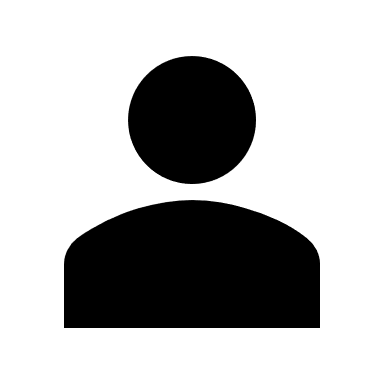 Allergies & food restrictionsアレルギー・食事制限 Allergies & food restrictionsアレルギー・食事制限 Allergies & food restrictionsアレルギー・食事制限 Allergies & food restrictionsアレルギー・食事制限 Allergies & food restrictions写真　Photo学校・学年 School, school year学校・学年 School, school year学校・学年 School, school year学校・学年 School, school year学校・学年 School, school year写真　Photo自己紹介、趣味・関心、申込動機など Self-introduction, hobbies & interests, reasons for application, etc.自己紹介、趣味・関心、申込動機など Self-introduction, hobbies & interests, reasons for application, etc.自己紹介、趣味・関心、申込動機など Self-introduction, hobbies & interests, reasons for application, etc.自己紹介、趣味・関心、申込動機など Self-introduction, hobbies & interests, reasons for application, etc.自己紹介、趣味・関心、申込動機など Self-introduction, hobbies & interests, reasons for application, etc.写真　Photo日本語会話能力 Japanese Speaking Ability   1.  流暢　Fluent　　2.  日常会話程度　Daily conversation level　　3.  単語を並べられる程度　Poor英語を話す人がいる家族を希望しますか？Do you prefer families with someone who speaks English? a.  はい Yes  b.  日本語だけで大丈夫Only Japanese is OK. 日本語会話能力 Japanese Speaking Ability   1.  流暢　Fluent　　2.  日常会話程度　Daily conversation level　　3.  単語を並べられる程度　Poor英語を話す人がいる家族を希望しますか？Do you prefer families with someone who speaks English? a.  はい Yes  b.  日本語だけで大丈夫Only Japanese is OK. 母語 Your native tongue 他に話せる言語 Other languages spoken ペット Pet(s) 　 ペットがいる家庭でも大丈夫 I can stay with a family with a pet.  　 ペットが屋外なら大丈夫 OK if it’s kept outside of the house.　 ペットがいない家庭を希望 I request a family without pets.      （  　　　   　 ）以外は大丈夫　OK as long as it’s not (         　　   ) .ペット Pet(s) 　 ペットがいる家庭でも大丈夫 I can stay with a family with a pet.  　 ペットが屋外なら大丈夫 OK if it’s kept outside of the house.　 ペットがいない家庭を希望 I request a family without pets.      （  　　　   　 ）以外は大丈夫　OK as long as it’s not (         　　   ) .たばこ Smoking あなたはたばこを吸いますか？ Do you smoke?       1.（　）いいえ No →　喫煙者のいない家庭を希望しますか？   Do you request families with no smokers?       a.（　）はい Yes   b.（　）気にしない　I don’t mind.2.（　）はい 　Yes →  家庭訪問中は禁煙できますか？ Can you refrain from smoking during the homestay/visit?  a.（　）はい Yes   b.（　）いいえ Noたばこ Smoking あなたはたばこを吸いますか？ Do you smoke?       1.（　）いいえ No →　喫煙者のいない家庭を希望しますか？   Do you request families with no smokers?       a.（　）はい Yes   b.（　）気にしない　I don’t mind.2.（　）はい 　Yes →  家庭訪問中は禁煙できますか？ Can you refrain from smoking during the homestay/visit?  a.（　）はい Yes   b.（　）いいえ No万一の事故や損害に対して、福岡よかトピア国際交流財団やホストファミリーはその責任を負わないことを了承し、署名いたします。I hereby waive any right I may have to hold Fukuoka City International Foundation or my host family responsible for any accident, damage or injury, loss of personal items during the program.   日付 Date:  　 　   /         /           　 署名　　　　                                         年Year   月Month   日Day　　 Signature:                         　　           万一の事故や損害に対して、福岡よかトピア国際交流財団やホストファミリーはその責任を負わないことを了承し、署名いたします。I hereby waive any right I may have to hold Fukuoka City International Foundation or my host family responsible for any accident, damage or injury, loss of personal items during the program.   日付 Date:  　 　   /         /           　 署名　　　　                                         年Year   月Month   日Day　　 Signature:                         　　           申込責任団体（身元保証団体） Guaranteeing Organization :  ※依頼文添付が必要です　A request letter required                                                           担当者 Person in Charge :                                       住所 Address:                                                        電話Tel :                                                                                                                                          緊急連絡先 Emergency contact :                                      申込責任団体（身元保証団体） Guaranteeing Organization :  ※依頼文添付が必要です　A request letter required                                                           担当者 Person in Charge :                                       住所 Address:                                                        電話Tel :                                                                                                                                          緊急連絡先 Emergency contact :                                      